Unit 4 Lesson 21: Compare Two-Digit Numbers Shown in Different WaysWU Number Talk: Addition Within 20 (Warm up)Student Task StatementFind the value of each expression mentally.1 Elena and Kiran Compare CollectionsStudent Task StatementElena and Kiran are comparing their collections. 
Elena says, “I have 5 tens 32 ones.”
Kiran says, “I have 7 tens 2 ones.”
Who has more in their collection?
Show your thinking using drawings, numbers, words, or expressions.2 Base-Ten Representation CompareStudent Task StatementWhat do you notice?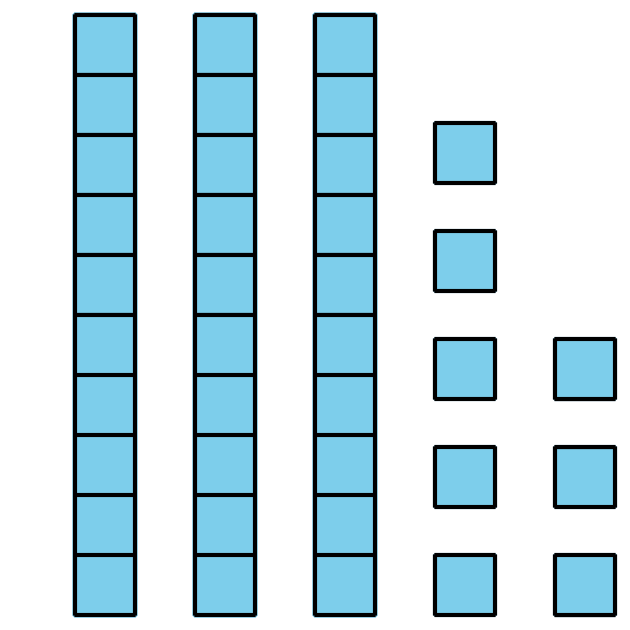 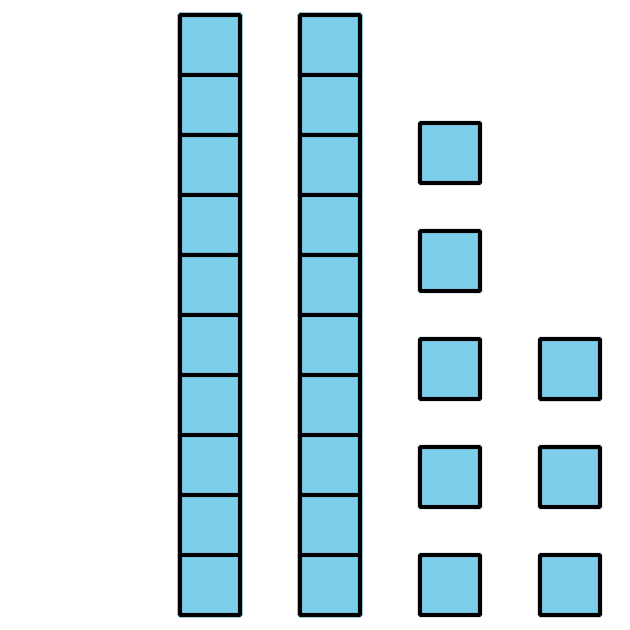 Circle the representation that shows the greater number.
Write a number to match each representation.
Then write a comparison statement using <, >, or =.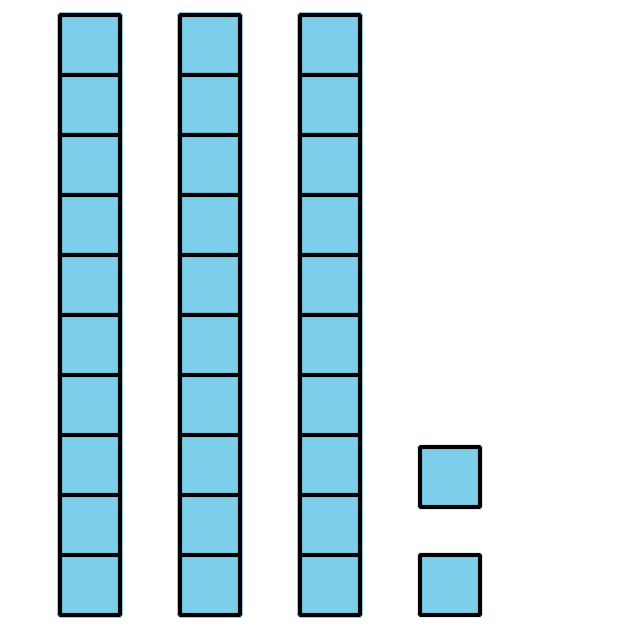 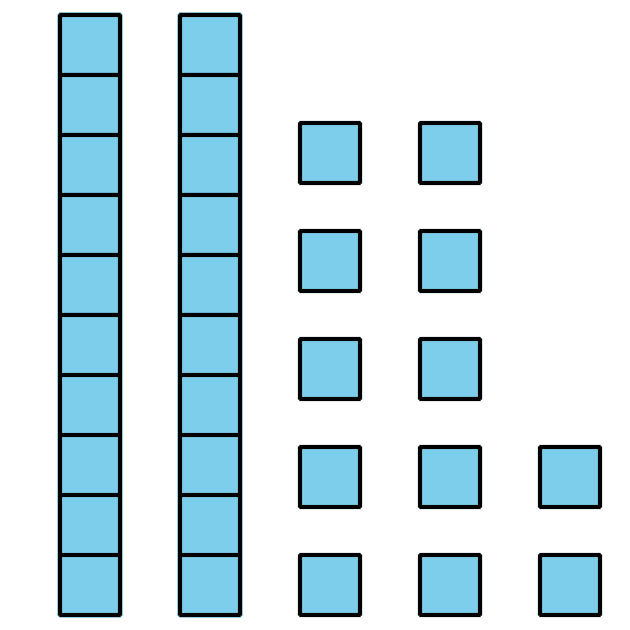 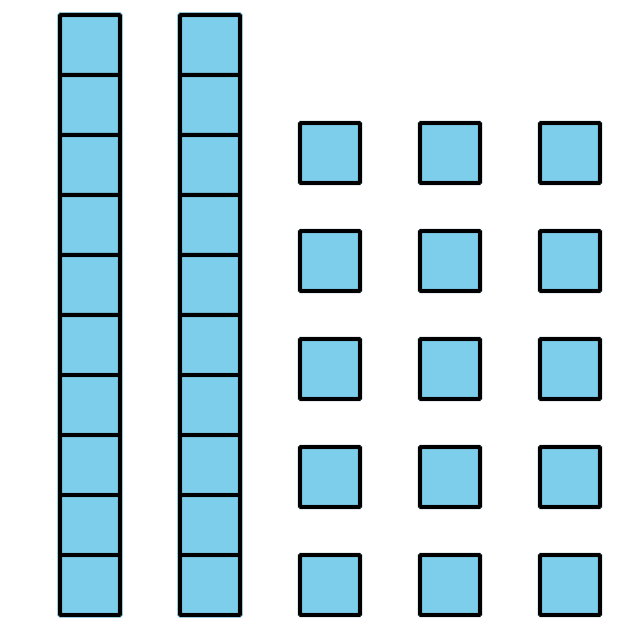 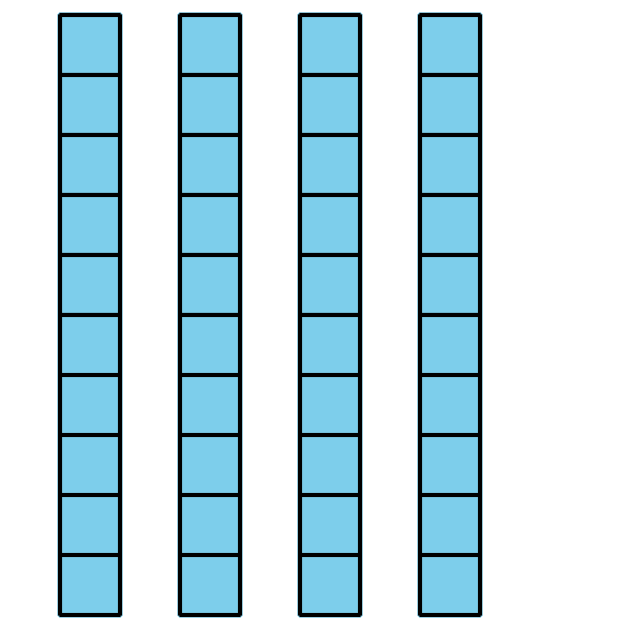 5 tens 2 ones12 ones 3 tens1 ten 25 ones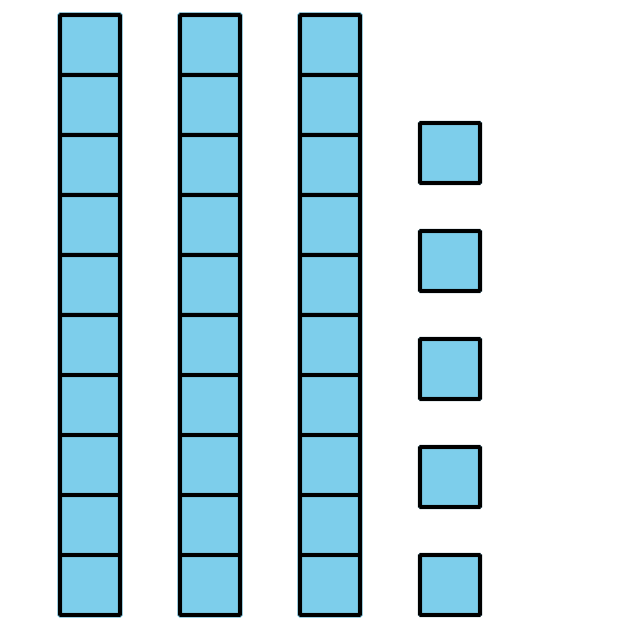 7 tens 29 ones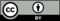 © CC BY 2021 Illustrative Mathematics®